                                 Signature Form
Please complete and scan this form, along with the following documents, and email them to emusg_busfin@emich.edu to complete funding request.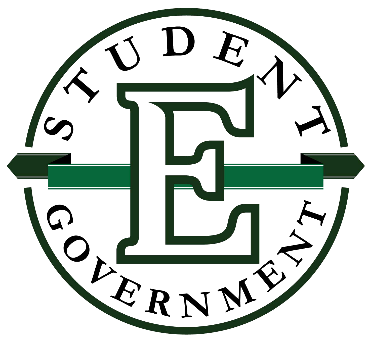 Signature FormWorking Budget FormPresident’s Signature                                                                                                 DatePresident’s Name Treasurer’s Signature                                                                                                DateTreasurer’s NameFaculty Advisor’s Signature                                                                                      Date Faculty Advisor’s Name Director of Club Sports Signature (Clubs Sports Only)                                       Date Director of Club Sports name